Thursday, Sept 26, 2019Dear Parents,Fairfax County Public Schools uses a variety of resources to support student learning. Some of the digital resources your child may use this year require parental consent according to their terms of service and/or privacy policy. FCPS takes your child’s privacy and security very seriously, and follows the guidelines set forth by federal legislation. The tools listed below have been thoroughly reviewed and approved for use in FCPS. A more detailed explanation of each of the tools can be found on the attached page. After reviewing this document, please sign and return this form to your child’s teacher. You may keep the attachment for future reference. Students are instructed to use their FCPS Google account when logging in and creating an account for each of these resources.Student First and Last NameGrade LevelParent First and Last Name Signature of Parent / GuardianToolPurposeTerms of Service and Privacy Policy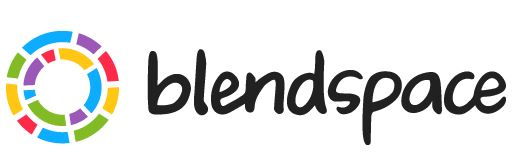 Tool for creating digital multimedia lessonshttps://www.tes.com/us/terms-and-conditions https://www.tes.com/us/privacy-policy 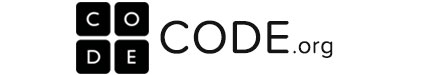 Coding and computer science lessons and activitieshttps://code.org/toshttps://code.org/privacy 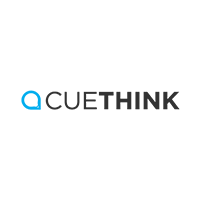 Tool for supporting problem solving in mathematicshttp://www.cuethink.com/terms-of-use/ http://www.cuethink.com/privacy-policy/ 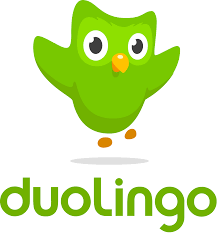 Tool for learning language through interactive activitieshttps://www.duolingo.com/termshttps://www.duolingo.com/privacy 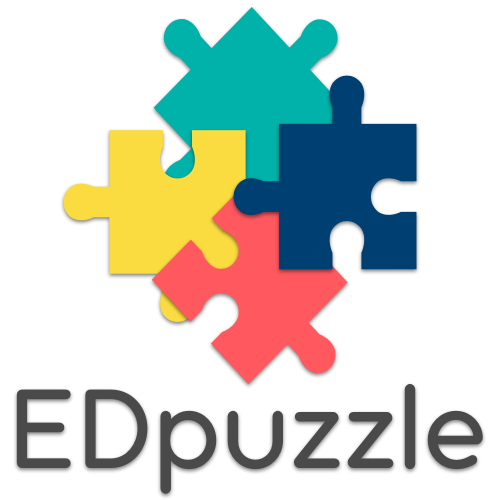 Teachers and students can annotate videos and create interactive videos for instruction.https://edpuzzle.com/terms https://edpuzzle.com/privacy 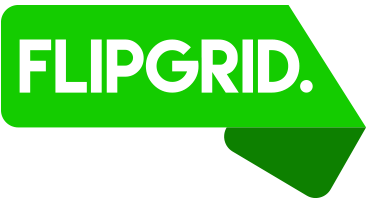 Video platform for student engagement and formative assessmenthttps://legal.flipgrid.com/ 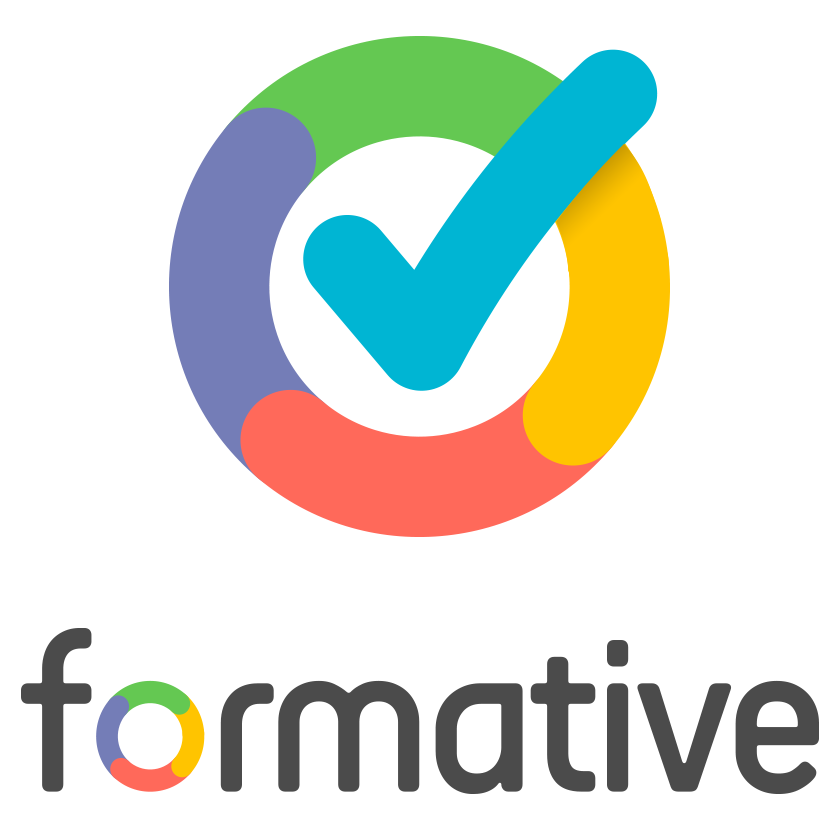 Activities that check for student understandinghttps://goformative.com/toshttps://goformative.com/privacy 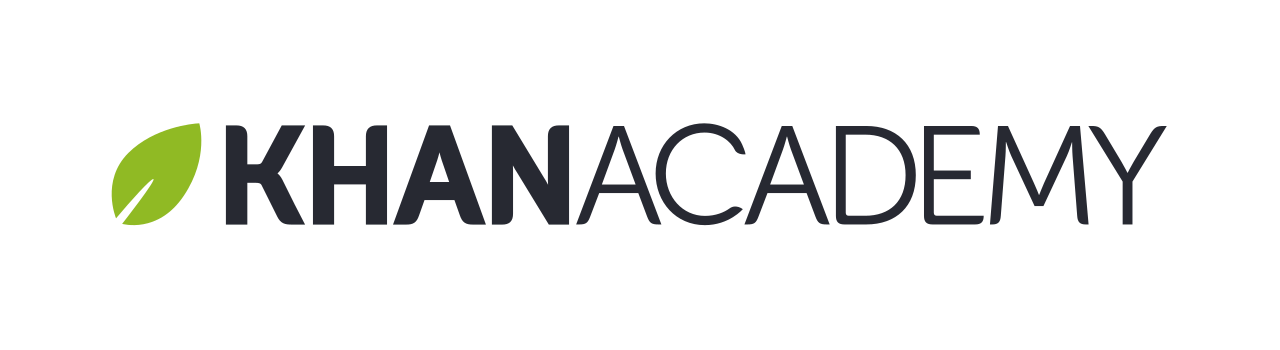 Resource for learning through videos and practice exerciseshttps://www.khanacademy.org/about/tos https://www.khanacademy.org/about/privacy-policy 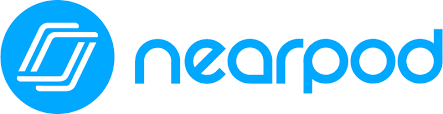 Tool for creating interactive presentations and activitieshttps://blog.nearpod.com/terms-conditions/https://nearpod.com/privacy-policy 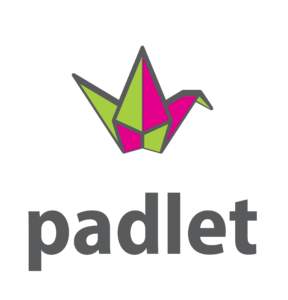 Virtual bulletin board for collaborating and creatinghttps://padlet.com/about/terms https://padlet.com/about/privacy 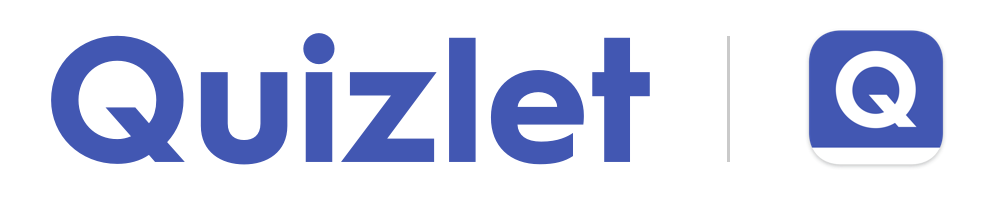 A study tool for matching terms and definitionshttps://quizlet.com/tos https://quizlet.com/privacy 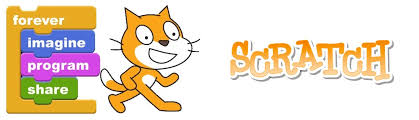 https://scratch.mit.eduProgram your own interactive stories, games, and animations — and share your creations with others in the online community.https://scratch.mit.edu/terms_of_usehttps://scratch.mit.edu/privacy_policy 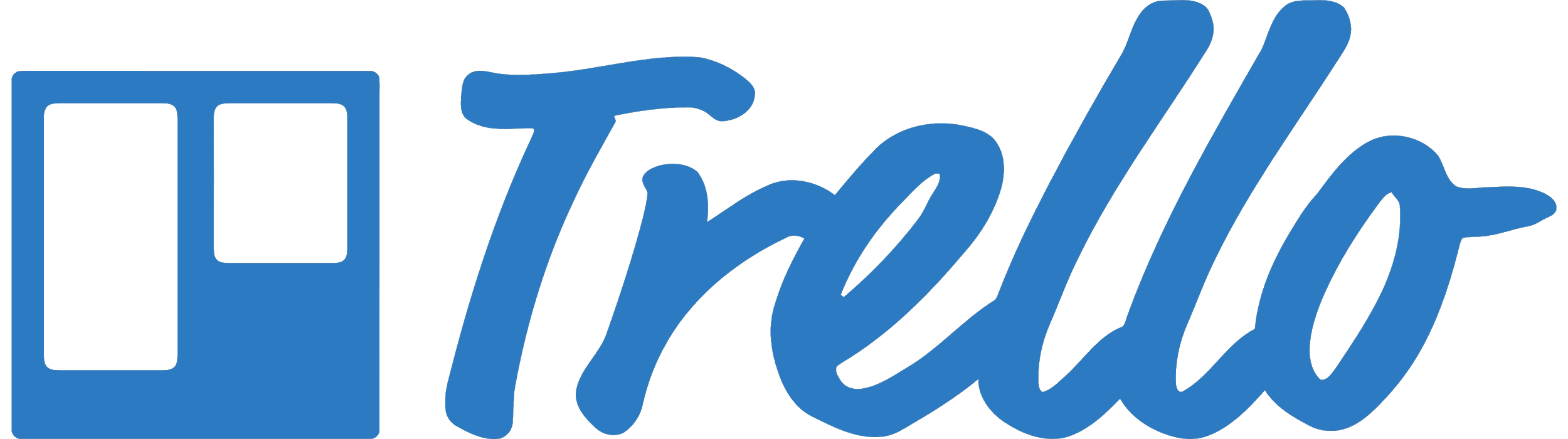 Project management and organization resourcehttps://trello.com/legal https://trello.com/privacy 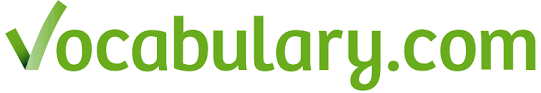 Vocabulary study resource https://www.vocabulary.com/terms/https://www.vocabulary.com/privacy/ 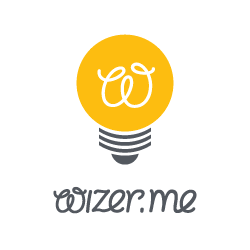 Allows teachers to combine video, audio, images, and checks for understanding, to create an interactive set of online activities for instruction.https://app.wizer.me/tos https://app.wizer.me/privacy